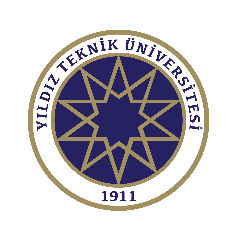 NOT: 5000 kodlu dersler Yüksek lisans öğrencilerinin 6000 kodlu dersler ise doktora öğrencilerinin seçmesi gereken derslerdir.YTU FEN-EDEBİYAT FAKÜLTESİTÜRK DİLİ VE EDEBİYATI BÖLÜMÜ2023-2024GÜZ YARIYILI LİSANSÜSTÜ HAFTALIK DERS PROGRAMIDERSDERSSAATTürk Edebiyatı Yüksek LisansTürk Edebiyatı Yüksek LisansEski Türk Dili Yüksek LisansTürk Dili ve Edebiyatı Doktora ProgramıTürk Dili ve Edebiyatı Doktora ProgramıTürk Dili ve Edebiyatı Doktora ProgramıTürk Dili ve Edebiyatı Doktora ProgramıTürk Dili ve Edebiyatı Doktora ProgramıTürk Dili ve Edebiyatı Doktora ProgramıPAZARTESİ008.00-08.50PAZARTESİ109.00-09.50TDE5208 TÜRK EDEBİYATINDA MESNEVİ TÜRÜDR. ÖĞRETİM ÜYESİ ALİ EMRE ÖZYILDIRIMTDE5208 TÜRK EDEBİYATINDA MESNEVİ TÜRÜDR. ÖĞRETİM ÜYESİ ALİ EMRE ÖZYILDIRIMPAZARTESİ210.00-10.50TDE5208 TÜRK EDEBİYATINDA MESNEVİ TÜRÜDR. ÖĞRETİM ÜYESİ ALİ EMRE ÖZYILDIRIMTDE5208 TÜRK EDEBİYATINDA MESNEVİ TÜRÜDR. ÖĞRETİM ÜYESİ ALİ EMRE ÖZYILDIRIMPAZARTESİ311.00-11.50TDE5208 TÜRK EDEBİYATINDA MESNEVİ TÜRÜDR. ÖĞRETİM ÜYESİ ALİ EMRE ÖZYILDIRIMTDE5208 TÜRK EDEBİYATINDA MESNEVİ TÜRÜDR. ÖĞRETİM ÜYESİ ALİ EMRE ÖZYILDIRIMPAZARTESİ412.00-12.50PAZARTESİ513.00-13.50PAZARTESİ614.00-14.50PAZARTESİ715.00-15.50PAZARTESİ816.00-16.50PAZARTESİ917.00-17.50SALI008.00-08.50SALI109.00-09.50TDE5229YEMEK VE KÜLTÜRPROF. DR. AYNUR KOÇAKTDE5215 EDEBİYAT KURAMLARIPROF. DR. NİHAYET ARSLANTDE6128ESKİ TÜRK EDEBİYATINDA NAZIM BİÇİMLERİDOÇ. DR. İBRAHİM SONATDE6128ESKİ TÜRK EDEBİYATINDA NAZIM BİÇİMLERİDOÇ. DR. İBRAHİM SONATDE6128ESKİ TÜRK EDEBİYATINDA NAZIM BİÇİMLERİDOÇ. DR. İBRAHİM SONATDE6145 ORTA ASYA TÜRK KÜLTÜRÜNE GİRİŞPROF. DR. A. MELEK ÖZYETGİNTDE6145 ORTA ASYA TÜRK KÜLTÜRÜNE GİRİŞPROF. DR. A. MELEK ÖZYETGİNTDE6145 ORTA ASYA TÜRK KÜLTÜRÜNE GİRİŞPROF. DR. A. MELEK ÖZYETGİNSALI210.00-10.50TDE5229YEMEK VE KÜLTÜRPROF. DR. AYNUR KOÇAKTDE5215 EDEBİYAT KURAMLARIPROF. DR. NİHAYET ARSLANTDE6128ESKİ TÜRK EDEBİYATINDA NAZIM BİÇİMLERİDOÇ. DR. İBRAHİM SONATDE6128ESKİ TÜRK EDEBİYATINDA NAZIM BİÇİMLERİDOÇ. DR. İBRAHİM SONATDE6128ESKİ TÜRK EDEBİYATINDA NAZIM BİÇİMLERİDOÇ. DR. İBRAHİM SONATDE6145 ORTA ASYA TÜRK KÜLTÜRÜNE GİRİŞPROF. DR. A. MELEK ÖZYETGİNTDE6145 ORTA ASYA TÜRK KÜLTÜRÜNE GİRİŞPROF. DR. A. MELEK ÖZYETGİNTDE6145 ORTA ASYA TÜRK KÜLTÜRÜNE GİRİŞPROF. DR. A. MELEK ÖZYETGİNSALI311.00-11.50TDE5229YEMEK VE KÜLTÜRPROF. DR. AYNUR KOÇAKTDE5215 EDEBİYAT KURAMLARIPROF. DR. NİHAYET ARSLANTDE6128ESKİ TÜRK EDEBİYATINDA NAZIM BİÇİMLERİDOÇ. DR. İBRAHİM SONATDE6128ESKİ TÜRK EDEBİYATINDA NAZIM BİÇİMLERİDOÇ. DR. İBRAHİM SONATDE6128ESKİ TÜRK EDEBİYATINDA NAZIM BİÇİMLERİDOÇ. DR. İBRAHİM SONATDE6145 ORTA ASYA TÜRK KÜLTÜRÜNE GİRİŞPROF. DR. A. MELEK ÖZYETGİNTDE6145 ORTA ASYA TÜRK KÜLTÜRÜNE GİRİŞPROF. DR. A. MELEK ÖZYETGİNTDE6145 ORTA ASYA TÜRK KÜLTÜRÜNE GİRİŞPROF. DR. A. MELEK ÖZYETGİNSALI	512.00-12.50TDE5217 TÜRK ROMANINDA KADIN DOÇ. DR. DİDEM ARDALI BÜYÜKARMANTDE5217 TÜRK ROMANINDA KADIN DOÇ. DR. DİDEM ARDALI BÜYÜKARMANTDE5106 KIPÇAK TÜRKÇESİPROF. DR. A. MELEK ÖZYETGİNTDE6144 TÜRK DİLİ VE EDEBİYATI ARAŞTIRMALARIPROF. DR. AYNUR KOÇAK(ZORUNLU)TDE6144 TÜRK DİLİ VE EDEBİYATI ARAŞTIRMALARIPROF. DR. AYNUR KOÇAK(ZORUNLU)TDE6144 TÜRK DİLİ VE EDEBİYATI ARAŞTIRMALARIPROF. DR. AYNUR KOÇAK(ZORUNLU)TDE6144 TÜRK DİLİ VE EDEBİYATI ARAŞTIRMALARIPROF. DR. AYNUR KOÇAK(ZORUNLU)TDE6144 TÜRK DİLİ VE EDEBİYATI ARAŞTIRMALARIPROF. DR. AYNUR KOÇAK(ZORUNLU)TDE6144 TÜRK DİLİ VE EDEBİYATI ARAŞTIRMALARIPROF. DR. AYNUR KOÇAK(ZORUNLU)SALI413.00-13.50TDE5217 TÜRK ROMANINDA KADIN DOÇ. DR. DİDEM ARDALI BÜYÜKARMANTDE5217 TÜRK ROMANINDA KADIN DOÇ. DR. DİDEM ARDALI BÜYÜKARMANTDE5106 KIPÇAK TÜRKÇESİPROF. DR. A. MELEK ÖZYETGİNTDE6144 TÜRK DİLİ VE EDEBİYATI ARAŞTIRMALARIPROF. DR. AYNUR KOÇAK(ZORUNLU)TDE6144 TÜRK DİLİ VE EDEBİYATI ARAŞTIRMALARIPROF. DR. AYNUR KOÇAK(ZORUNLU)TDE6144 TÜRK DİLİ VE EDEBİYATI ARAŞTIRMALARIPROF. DR. AYNUR KOÇAK(ZORUNLU)TDE6144 TÜRK DİLİ VE EDEBİYATI ARAŞTIRMALARIPROF. DR. AYNUR KOÇAK(ZORUNLU)TDE6144 TÜRK DİLİ VE EDEBİYATI ARAŞTIRMALARIPROF. DR. AYNUR KOÇAK(ZORUNLU)TDE6144 TÜRK DİLİ VE EDEBİYATI ARAŞTIRMALARIPROF. DR. AYNUR KOÇAK(ZORUNLU)SALI514.00-14.50TDE5217 TÜRK ROMANINDA KADIN DOÇ. DR. DİDEM ARDALI BÜYÜKARMANTDE5220TÜRK HALK EDEBİYATININ KAYNAKLARIDOÇ. DR. MERİÇ HARMANCITDE5106 KIPÇAK TÜRKÇESİPROF. DR. A. MELEK ÖZYETGİNTDE6144 TÜRK DİLİ VE EDEBİYATI ARAŞTIRMALARIPROF. DR. AYNUR KOÇAK(ZORUNLU)TDE6144 TÜRK DİLİ VE EDEBİYATI ARAŞTIRMALARIPROF. DR. AYNUR KOÇAK(ZORUNLU)TDE6144 TÜRK DİLİ VE EDEBİYATI ARAŞTIRMALARIPROF. DR. AYNUR KOÇAK(ZORUNLU)TDE6144 TÜRK DİLİ VE EDEBİYATI ARAŞTIRMALARIPROF. DR. AYNUR KOÇAK(ZORUNLU)TDE6144 TÜRK DİLİ VE EDEBİYATI ARAŞTIRMALARIPROF. DR. AYNUR KOÇAK(ZORUNLU)TDE6144 TÜRK DİLİ VE EDEBİYATI ARAŞTIRMALARIPROF. DR. AYNUR KOÇAK(ZORUNLU)SALI615.00-15.50TDE5220TÜRK HALK EDEBİYATININ KAYNAKLARIDOÇ. DR. MERİÇ HARMANCITDE5220TÜRK HALK EDEBİYATININ KAYNAKLARIDOÇ. DR. MERİÇ HARMANCITDE5103 HAREZM TÜRKÇESİPROF. DR. ZÜHAL ÖLMEZTDE6101 ALTAY DİLLLERİNİN KARŞILAŞIRMALI SES BİLGİSİ DR. ÖĞRETİM ÜYESİ FİKRET YILDIRIMTDE6101 ALTAY DİLLLERİNİN KARŞILAŞIRMALI SES BİLGİSİ DR. ÖĞRETİM ÜYESİ FİKRET YILDIRIMTDE6101 ALTAY DİLLLERİNİN KARŞILAŞIRMALI SES BİLGİSİ DR. ÖĞRETİM ÜYESİ FİKRET YILDIRIMTDE6101 ALTAY DİLLLERİNİN KARŞILAŞIRMALI SES BİLGİSİ DR. ÖĞRETİM ÜYESİ FİKRET YILDIRIMTDE6101 ALTAY DİLLLERİNİN KARŞILAŞIRMALI SES BİLGİSİ DR. ÖĞRETİM ÜYESİ FİKRET YILDIRIMTDE6101 ALTAY DİLLLERİNİN KARŞILAŞIRMALI SES BİLGİSİ DR. ÖĞRETİM ÜYESİ FİKRET YILDIRIMSALI716.00-16.50TDE5220 TÜRK HALK EDEBİYATININ KAYNAKLARIDOÇ. DR. MERİÇ HARMANCITDE5220 TÜRK HALK EDEBİYATININ KAYNAKLARIDOÇ. DR. MERİÇ HARMANCITDE5103 HAREZM TÜRKÇESİPROF. DR. ZÜHAL ÖLMEZTDE6101 ALTAY DİLLLERİNİN KARŞILAŞIRMALI SES BİLGİSİ DR. ÖĞRETİM ÜYESİ FİKRET YILDIRIMTDE6101 ALTAY DİLLLERİNİN KARŞILAŞIRMALI SES BİLGİSİ DR. ÖĞRETİM ÜYESİ FİKRET YILDIRIMTDE6101 ALTAY DİLLLERİNİN KARŞILAŞIRMALI SES BİLGİSİ DR. ÖĞRETİM ÜYESİ FİKRET YILDIRIMTDE6101 ALTAY DİLLLERİNİN KARŞILAŞIRMALI SES BİLGİSİ DR. ÖĞRETİM ÜYESİ FİKRET YILDIRIMTDE6101 ALTAY DİLLLERİNİN KARŞILAŞIRMALI SES BİLGİSİ DR. ÖĞRETİM ÜYESİ FİKRET YILDIRIMTDE6101 ALTAY DİLLLERİNİN KARŞILAŞIRMALI SES BİLGİSİ DR. ÖĞRETİM ÜYESİ FİKRET YILDIRIMSALI817.00-17.50TDE5103 HAREZM TÜRKÇESİPROF. DR. ZÜHAL ÖLMEZTDE6101 ALTAY DİLLLERİNİN KARŞILAŞIRMALI SES BİLGİSİ DR. ÖĞRETİM ÜYESİ FİKRET YILDIRIMTDE6101 ALTAY DİLLLERİNİN KARŞILAŞIRMALI SES BİLGİSİ DR. ÖĞRETİM ÜYESİ FİKRET YILDIRIMTDE6101 ALTAY DİLLLERİNİN KARŞILAŞIRMALI SES BİLGİSİ DR. ÖĞRETİM ÜYESİ FİKRET YILDIRIMTDE6101 ALTAY DİLLLERİNİN KARŞILAŞIRMALI SES BİLGİSİ DR. ÖĞRETİM ÜYESİ FİKRET YILDIRIMTDE6101 ALTAY DİLLLERİNİN KARŞILAŞIRMALI SES BİLGİSİ DR. ÖĞRETİM ÜYESİ FİKRET YILDIRIMTDE6101 ALTAY DİLLLERİNİN KARŞILAŞIRMALI SES BİLGİSİ DR. ÖĞRETİM ÜYESİ FİKRET YILDIRIMÇARŞAMBA109.00-09.50TDE5221 OSMANLI TÜRKÇESİ EDEBİ METİN ÇÖZÜMLEMELERİDR. ÖĞRETİM ÜYESİ BÜŞRA ÇELİK VURAL(ZORUNLU)TDE5221 OSMANLI TÜRKÇESİ EDEBİ METİN ÇÖZÜMLEMELERİDR. ÖĞRETİM ÜYESİ BÜŞRA ÇELİK VURAL(ZORUNLU)ÇARŞAMBA210.00-10.50TDE5221 OSMANLI TÜRKÇESİ EDEBİ METİN ÇÖZÜMLEMELERİDR. ÖĞRETİM ÜYESİ BÜŞRA ÇELİK VURAL(ZORUNLU)TDE5221 OSMANLI TÜRKÇESİ EDEBİ METİN ÇÖZÜMLEMELERİDR. ÖĞRETİM ÜYESİ BÜŞRA ÇELİK VURAL(ZORUNLU)ÇARŞAMBA311.00-11.50TDE5221 OSMANLI TÜRKÇESİ EDEBİ METİN ÇÖZÜMLEMELERİDR. ÖĞRETİM ÜYESİ BÜŞRA ÇELİK VURAL(ZORUNLU)TDE5221 OSMANLI TÜRKÇESİ EDEBİ METİN ÇÖZÜMLEMELERİDR. ÖĞRETİM ÜYESİ BÜŞRA ÇELİK VURAL(ZORUNLU)ÇARŞAMBA412.00-12.50TDE5204 ŞİİRDE ANLAM VE YORUMDR. ÖĞRETİM ÜYESİ ALİ YILDIZTDE5204 ŞİİRDE ANLAM VE YORUMDR. ÖĞRETİM ÜYESİ ALİ YILDIZTDE6111KLASİK OSMANLI NAZMIDOÇ. DR. SEVİM YILMAZ ÖNDERTDE6107 TUVACADR. ÖĞRETİM ÜYESİ ÖZLEM YİĞİTOĞLUTDE6107 TUVACADR. ÖĞRETİM ÜYESİ ÖZLEM YİĞİTOĞLUTDE6107 TUVACADR. ÖĞRETİM ÜYESİ ÖZLEM YİĞİTOĞLUTDE6120 ROMAN TEORİLERİ VE ANALİZLERİ IDOÇ. DR. DİDEM ARDALI BÜYÜKARMANTDE6123 ELYAZMALARI VE ÖZELLİKLERİDR. ÖĞRETİM ÜYESİ ALİ EMRE ÖZYILDIRIMÇARŞAMBA513.00-13.50TDE5204 ŞİİRDE ANLAM VE YORUMDR. ÖĞRETİM ÜYESİ ALİ YILDIZTDE5204 ŞİİRDE ANLAM VE YORUMDR. ÖĞRETİM ÜYESİ ALİ YILDIZTDE6111KLASİK OSMANLI NAZMIDOÇ. DR. SEVİM YILMAZ ÖNDERTDE6107 TUVACADR. ÖĞRETİM ÜYESİ ÖZLEM YİĞİTOĞLUTDE6107 TUVACADR. ÖĞRETİM ÜYESİ ÖZLEM YİĞİTOĞLUTDE6107 TUVACADR. ÖĞRETİM ÜYESİ ÖZLEM YİĞİTOĞLUTDE6120 ROMAN TEORİLERİ VE ANALİZLERİ IDOÇ. DR. DİDEM ARDALI BÜYÜKARMANTDE6123 ELYAZMALARI VE ÖZELLİKLERİDR. ÖĞRETİM ÜYESİ ALİ EMRE ÖZYILDIRIMÇARŞAMBA614.00-14.50TDE5204 ŞİİRDE ANLAM VE YORUMDR. ÖĞRETİM ÜYESİ ALİ YILDIZTDE5204 ŞİİRDE ANLAM VE YORUMDR. ÖĞRETİM ÜYESİ ALİ YILDIZTDE6111KLASİK OSMANLI NAZMIDOÇ. DR. SEVİM YILMAZ ÖNDERTDE6107TUVACADR. ÖĞRETİM ÜYESİ ÖZLEM YİĞİTOĞLUTDE6107TUVACADR. ÖĞRETİM ÜYESİ ÖZLEM YİĞİTOĞLUTDE6107TUVACADR. ÖĞRETİM ÜYESİ ÖZLEM YİĞİTOĞLUTDE6120 ROMAN TEORİLERİ VE ANALİZLERİ IDOÇ. DR. DİDEM ARDALI BÜYÜKARMANTDE6123 ELYAZMALARI VE ÖZELLİKLERİDR. ÖĞRETİM ÜYESİ ALİ EMRE ÖZYILDIRIMÇARŞAMBA715.00-15.50TDE5101 ESKİ UYGURCADR. ÖĞRETİM ÜYESİ ÖZLEM YİĞİTOĞLUTDE6113 ESKİ OSMANLICADA SÖZ YAPIMIDOÇ. DR. SEVİM YILMAZ ÖNDERTDE6113 ESKİ OSMANLICADA SÖZ YAPIMIDOÇ. DR. SEVİM YILMAZ ÖNDERTDE6142 HALK ANLATI İNCELEMELERİDOÇ. DR. MERİÇ HARMANCITDE6142 HALK ANLATI İNCELEMELERİDOÇ. DR. MERİÇ HARMANCITDE6142 HALK ANLATI İNCELEMELERİDOÇ. DR. MERİÇ HARMANCITDE6142 HALK ANLATI İNCELEMELERİDOÇ. DR. MERİÇ HARMANCIÇARŞAMBA816.00-16.50TDE5101 ESKİ UYGURCADR. ÖĞRETİM ÜYESİ ÖZLEM YİĞİTOĞLUTDE6113 ESKİ OSMANLICADA SÖZ YAPIMIDOÇ. DR. SEVİM YILMAZ ÖNDERTDE6113 ESKİ OSMANLICADA SÖZ YAPIMIDOÇ. DR. SEVİM YILMAZ ÖNDERTDE6142 HALK ANLATI İNCELEMELERİDOÇ. DR. MERİÇ HARMANCITDE6142 HALK ANLATI İNCELEMELERİDOÇ. DR. MERİÇ HARMANCITDE6142 HALK ANLATI İNCELEMELERİDOÇ. DR. MERİÇ HARMANCITDE6142 HALK ANLATI İNCELEMELERİDOÇ. DR. MERİÇ HARMANCIÇARŞAMBA917.00-17.50TDE5101 ESKİ UYGURCADR. ÖĞRETİM ÜYESİ ÖZLEM YİĞİTOĞLUTDE6113 ESKİ OSMANLICADA SÖZ YAPIMIDOÇ. DR. SEVİM YILMAZ ÖNDERTDE6113 ESKİ OSMANLICADA SÖZ YAPIMIDOÇ. DR. SEVİM YILMAZ ÖNDERTDE6142 HALK ANLATI İNCELEMELERİDOÇ. DR. MERİÇ HARMANCITDE6142 HALK ANLATI İNCELEMELERİDOÇ. DR. MERİÇ HARMANCITDE6142 HALK ANLATI İNCELEMELERİDOÇ. DR. MERİÇ HARMANCITDE6142 HALK ANLATI İNCELEMELERİDOÇ. DR. MERİÇ HARMANCIPERŞEMBE008.00-09-8.50PERŞEMBE109.00-09.50TDE5222 TÜRK MİTOLOJİSİ VE DESTAN İNCELEMELERİPROF. DR. AYNUR KOÇAKTDE5210 ÇAĞDAŞ TÜRK ŞİİRİPROF. DR. YAKUP ÇELİKPERŞEMBE210.00-10.50TDE5222 TÜRK MİTOLOJİSİ VE DESTAN İNCELEMELERİPROF. DR. AYNUR KOÇAKTDE5210 ÇAĞDAŞ TÜRK ŞİİRİPROF. DR. YAKUP ÇELİKTDE5001 SEMİNER PROF. DR. ZÜHAL ÖLMEZ(ZORUNLU)PERŞEMBE311.00-11.50TDE5222 TÜRK MİTOLOJİSİ VE DESTAN İNCELEMELERİPROF. DR. AYNUR KOÇAKTDE5210 ÇAĞDAŞ TÜRK ŞİİRİPROF. DR. YAKUP ÇELİKTDE5001 SEMİNER PROF. DR. ZÜHAL ÖLMEZ(ZORUNLU)TDE6126 YENİ TÜRK EDEBİYATI METİN TAHLİLLERİ IDR. ÖĞRETİM ÜYESİ ALİ YILDIZTDE6126 YENİ TÜRK EDEBİYATI METİN TAHLİLLERİ IDR. ÖĞRETİM ÜYESİ ALİ YILDIZTDE6126 YENİ TÜRK EDEBİYATI METİN TAHLİLLERİ IDR. ÖĞRETİM ÜYESİ ALİ YILDIZTDE6126 YENİ TÜRK EDEBİYATI METİN TAHLİLLERİ IDR. ÖĞRETİM ÜYESİ ALİ YILDIZTDE6126 YENİ TÜRK EDEBİYATI METİN TAHLİLLERİ IDR. ÖĞRETİM ÜYESİ ALİ YILDIZTDE6126 YENİ TÜRK EDEBİYATI METİN TAHLİLLERİ IDR. ÖĞRETİM ÜYESİ ALİ YILDIZPERŞEMBE412.00-12.50TDE5001 SEMİNERPROF. DR. AYNUR KOÇAK(ZORUNLU)TDE5001 SEMİNERPROF. DR. AYNUR KOÇAK(ZORUNLU)TDE6126 YENİ TÜRK EDEBİYATI METİN TAHLİLLERİ IDR. ÖĞRETİM ÜYESİ ALİ YILDIZTDE6126 YENİ TÜRK EDEBİYATI METİN TAHLİLLERİ IDR. ÖĞRETİM ÜYESİ ALİ YILDIZTDE6126 YENİ TÜRK EDEBİYATI METİN TAHLİLLERİ IDR. ÖĞRETİM ÜYESİ ALİ YILDIZTDE6126 YENİ TÜRK EDEBİYATI METİN TAHLİLLERİ IDR. ÖĞRETİM ÜYESİ ALİ YILDIZTDE6126 YENİ TÜRK EDEBİYATI METİN TAHLİLLERİ IDR. ÖĞRETİM ÜYESİ ALİ YILDIZTDE6126 YENİ TÜRK EDEBİYATI METİN TAHLİLLERİ IDR. ÖĞRETİM ÜYESİ ALİ YILDIZPERŞEMBE513.00-13.50TDE5001 SEMİNERPROF. DR. AYNUR KOÇAK(ZORUNLU)TDE5001 SEMİNERPROF. DR. AYNUR KOÇAK(ZORUNLU)TDE6126 YENİ TÜRK EDEBİYATI METİN TAHLİLLERİ IDR. ÖĞRETİM ÜYESİ ALİ YILDIZTDE6126 YENİ TÜRK EDEBİYATI METİN TAHLİLLERİ IDR. ÖĞRETİM ÜYESİ ALİ YILDIZTDE6126 YENİ TÜRK EDEBİYATI METİN TAHLİLLERİ IDR. ÖĞRETİM ÜYESİ ALİ YILDIZTDE6109 ÇAĞATAY DİLİ VE EDEBİYATIPROF. DR. ZÜHAL ÖLMEZTDE6109 ÇAĞATAY DİLİ VE EDEBİYATIPROF. DR. ZÜHAL ÖLMEZTDE6109 ÇAĞATAY DİLİ VE EDEBİYATIPROF. DR. ZÜHAL ÖLMEZPERŞEMBE614.00-14.50TDE5200HALK BİLİMİ KURAMLARIPROF. DR. AYNUR KOÇAKTDE5200HALK BİLİMİ KURAMLARIPROF. DR. AYNUR KOÇAKTDE5109 YENİ UYGURCADR. ÖĞRETİM ÜYESİ FİKRET YILDIRIMTDE6124 1950 SONRASI TÜRK ŞİİRİ: İKİNCİ YENİ ŞİİRİPROF. DR. YAKUP ÇELİKTDE6124 1950 SONRASI TÜRK ŞİİRİ: İKİNCİ YENİ ŞİİRİPROF. DR. YAKUP ÇELİKTDE6124 1950 SONRASI TÜRK ŞİİRİ: İKİNCİ YENİ ŞİİRİPROF. DR. YAKUP ÇELİKTDE6109 ÇAĞATAY DİLİ VE EDEBİYATIPROF. DR. ZÜHAL ÖLMEZTDE6109 ÇAĞATAY DİLİ VE EDEBİYATIPROF. DR. ZÜHAL ÖLMEZTDE6109 ÇAĞATAY DİLİ VE EDEBİYATIPROF. DR. ZÜHAL ÖLMEZPERŞEMBE715.00-15.50TDE5200HALK BİLİMİ KURAMLARIPROF. DR. AYNUR KOÇAKTDE5200HALK BİLİMİ KURAMLARIPROF. DR. AYNUR KOÇAKTDE5109 YENİ UYGURCADR. ÖĞRETİM ÜYESİ FİKRET YILDIRIMTDE6124 1950 SONRASI TÜRK ŞİİRİ: İKİNCİ YENİ ŞİİRİPROF. DR. YAKUP ÇELİKTDE6124 1950 SONRASI TÜRK ŞİİRİ: İKİNCİ YENİ ŞİİRİPROF. DR. YAKUP ÇELİKTDE6124 1950 SONRASI TÜRK ŞİİRİ: İKİNCİ YENİ ŞİİRİPROF. DR. YAKUP ÇELİKTDE6109 ÇAĞATAY DİLİ VE EDEBİYATIPROF. DR. ZÜHAL ÖLMEZTDE6109 ÇAĞATAY DİLİ VE EDEBİYATIPROF. DR. ZÜHAL ÖLMEZTDE6109 ÇAĞATAY DİLİ VE EDEBİYATIPROF. DR. ZÜHAL ÖLMEZPERŞEMBE816.00-16.50TDE5200HALK BİLİMİ KURAMLARIPROF. DR. AYNUR KOÇAKTDE5200HALK BİLİMİ KURAMLARIPROF. DR. AYNUR KOÇAKTDE5109 YENİ UYGURCADR. ÖĞRETİM ÜYESİ FİKRET YILDIRIMTDE6124 1950 SONRASI TÜRK ŞİİRİ: İKİNCİ YENİ ŞİİRİPROF. DR. YAKUP ÇELİKTDE6124 1950 SONRASI TÜRK ŞİİRİ: İKİNCİ YENİ ŞİİRİPROF. DR. YAKUP ÇELİKTDE6124 1950 SONRASI TÜRK ŞİİRİ: İKİNCİ YENİ ŞİİRİPROF. DR. YAKUP ÇELİKTDE6124 1950 SONRASI TÜRK ŞİİRİ: İKİNCİ YENİ ŞİİRİPROF. DR. YAKUP ÇELİKTDE6124 1950 SONRASI TÜRK ŞİİRİ: İKİNCİ YENİ ŞİİRİPROF. DR. YAKUP ÇELİKTDE6124 1950 SONRASI TÜRK ŞİİRİ: İKİNCİ YENİ ŞİİRİPROF. DR. YAKUP ÇELİKPERŞEMBE917.00-17.50CUMA109.00-09.50CUMA210.00-10.50CUMA311.00-11.50CUMA412.00-12.50CUMA513.00-13.50CUMA614.00-14.50TDE5207 ESKİ TÜRK EDEBİYATINDA NESİRE GİRİŞDOÇ. DR. İBRAHİM SONATDE5207 ESKİ TÜRK EDEBİYATINDA NESİRE GİRİŞDOÇ. DR. İBRAHİM SONACUMA715.00-15.50TDE5207 ESKİ TÜRK EDEBİYATINDA NESİRE GİRİŞDOÇ. DR. İBRAHİM SONATDE5207 ESKİ TÜRK EDEBİYATINDA NESİRE GİRİŞDOÇ. DR. İBRAHİM SONACUMA816.00-16.50TDE5207 ESKİ TÜRK EDEBİYATINDA NESİRE GİRİŞDOÇ. DR. İBRAHİM SONATDE5207 ESKİ TÜRK EDEBİYATINDA NESİRE GİRİŞDOÇ. DR. İBRAHİM SONA